Guía MatemáticaPie 5° BásicoSemana 6 de julio 2020Propiedades de la multiplicaciónConmutativa y distributivaCompleta, escribiendo el término que falta para que las fracciones sean iguales o equivalentes.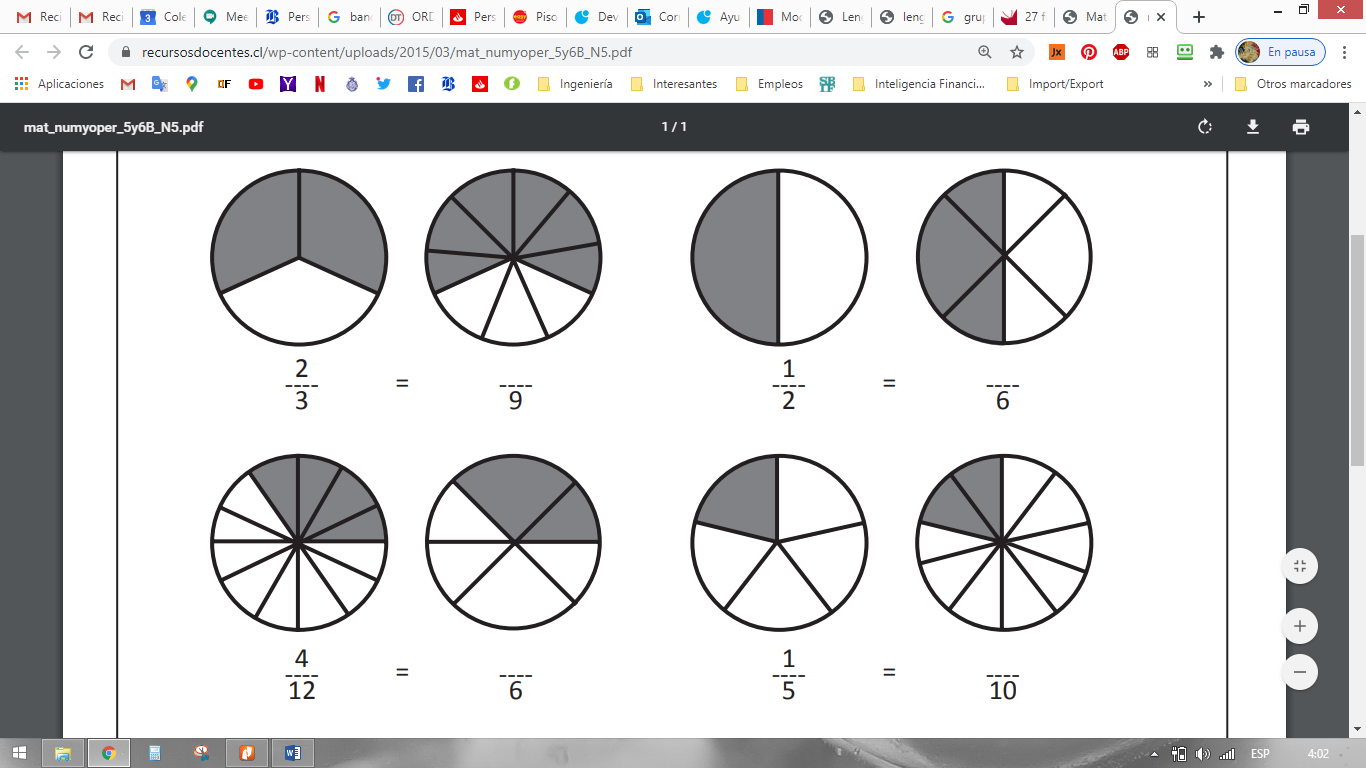 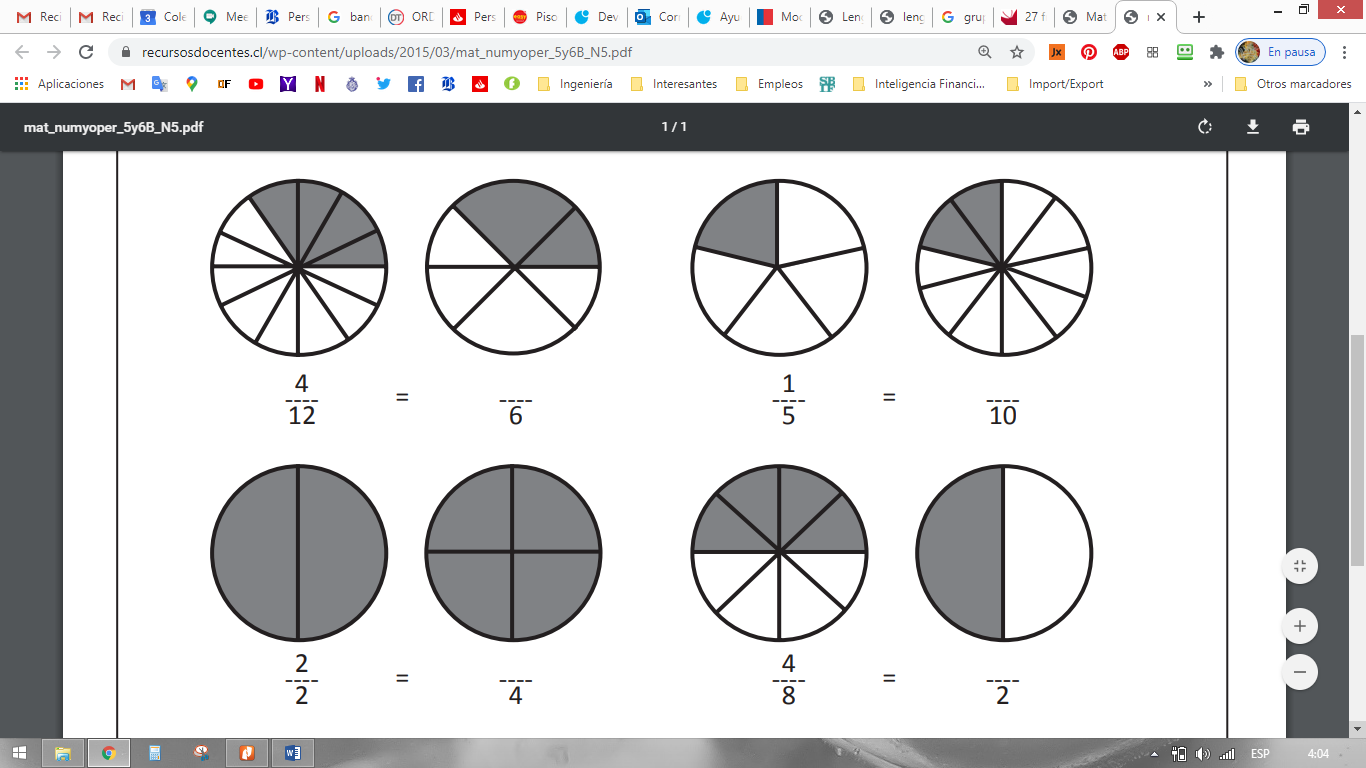 Observa las siguientes barras de fracciones y busca en ellas fracciones equivalentes: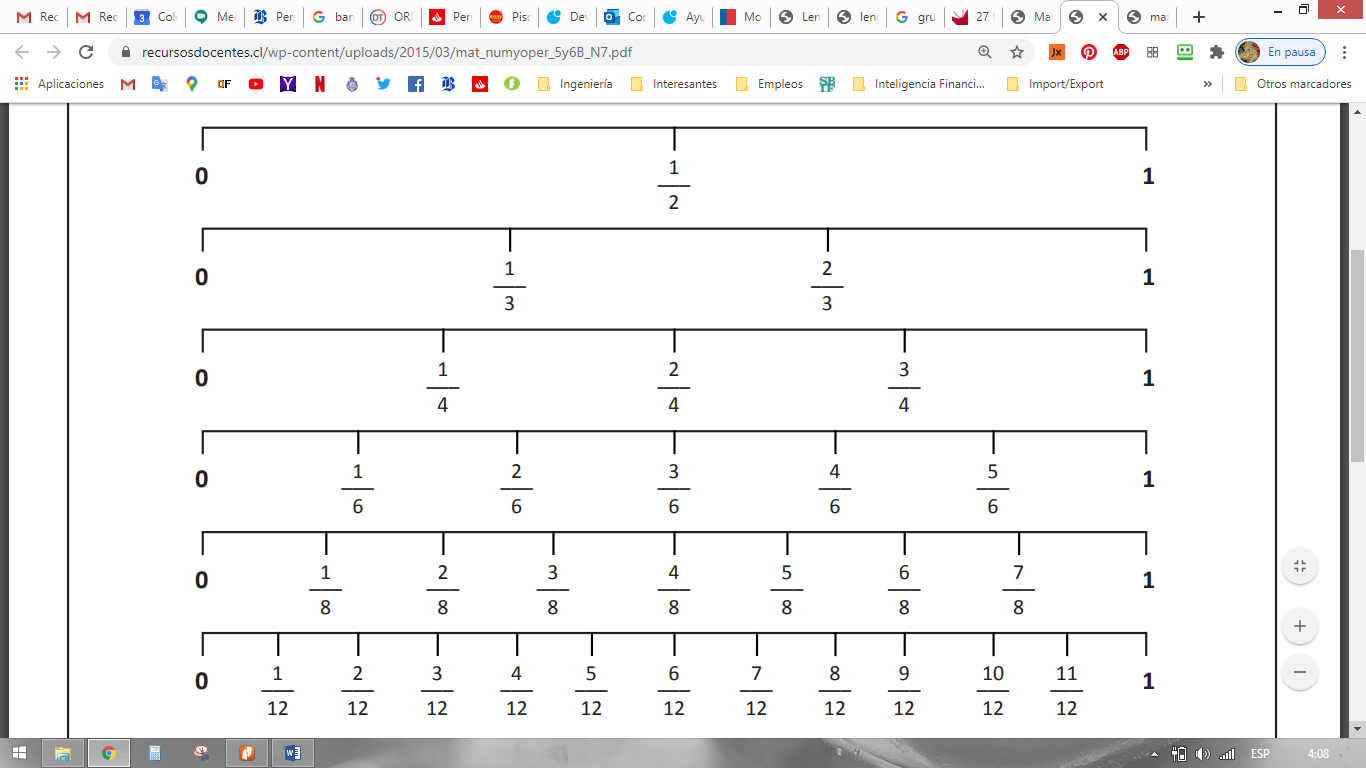 Usa las barras para encontrar las siguientes fracciones equivalentes: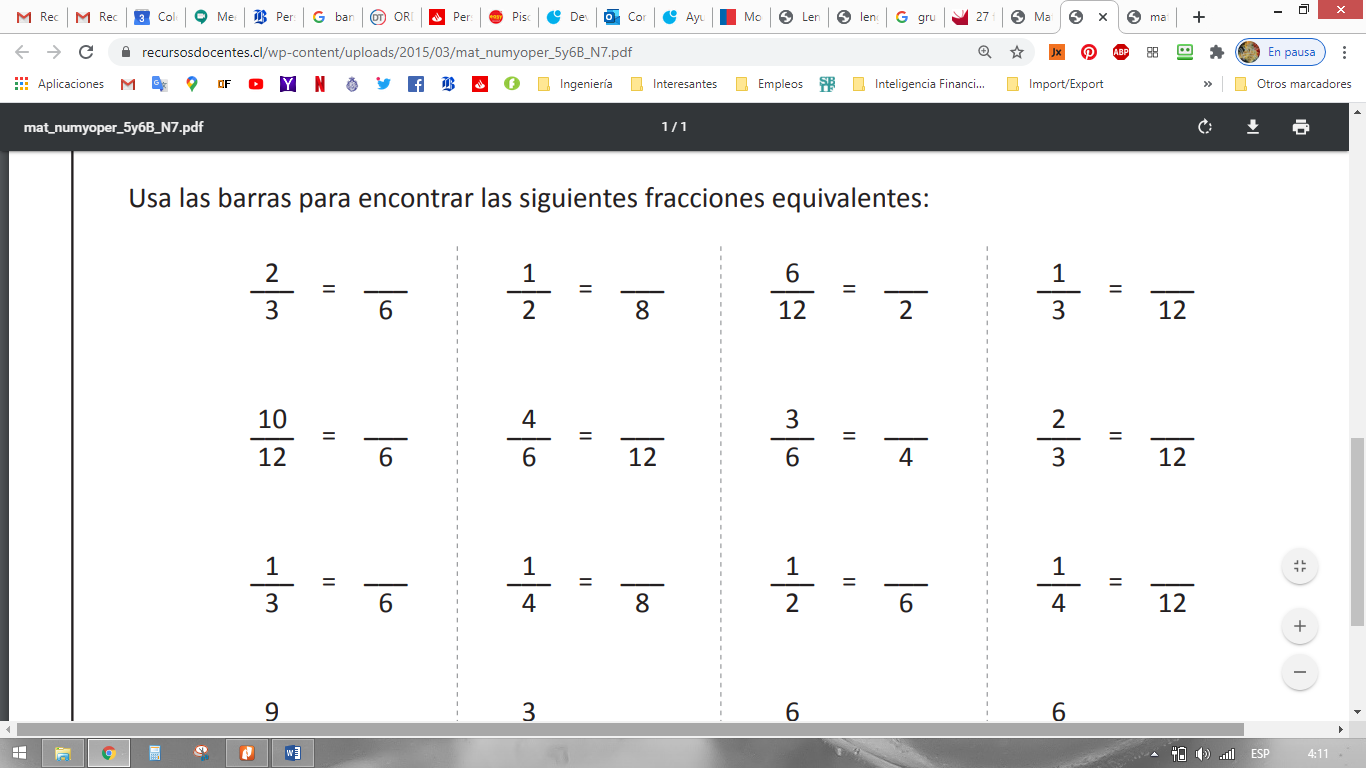 